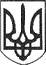 РЕШЕТИЛІВСЬКА МІСЬКА РАДАПОЛТАВСЬКОЇ ОБЛАСТІВИКОНАВЧИЙ КОМІТЕТПРОТОКОЛпозачергового засідання виконавчого комітету08 травня 2020 року                                                                                          № 17Кількісний склад виконавчого комітету - 10 осіб.Присутні - 7 членів виконавчого комітету:Дядюнова О.А.- секретар міської ради, головуюча;Малиш Т.А. - керуюча справами виконавчого комітету, секретар.Члени виконавчого комітету:Вакуленко Н.В., Гладкий І.С., Романько М.О., Сивинська І.В., Шинкарчук Ю.С.Відсутні - 3 члени виконавчого комітету: Гайдар В.М., Радість Н.А., Сорока О.М.Запрошені: Колотій Н.Ю. - начальник відділу з юридичних питань та управління комунальним майном, Любиченко М.В. – спеціаліст І категорії відділу архітектури, містобудування та надзвичайних ситуацій Приходько О.В. - начальник відділу архітектури, містобудування та надзвичайних ситуацій, Романов А.Л. - начальник відділу економічного розвитку, торгівлі та залучення інвестицій.Порядок денний:1. Про підтримку місцевих ініціатив в рамках Конкурсу екологічних громадських ініціатив Полтавської області на 2020 бюджетний рік.Доповідає: Романов А.Л. – начальник відділу економічного розвитку, торгівлі та залучення інвестицій.	2. Про надання дозволу на розміщення тимчасової споруди.Доповідає: Приходько О.В. - начальник відділу архітектури, містобудування та надзвичайних ситуацій.3. Різне.	Дядюнова О.А. - секретар міської ради, запропонувала проголосувати за порядок денний за основу.Результати голосування: „за” - 7, „проти”- немає,  „утримались”- немає.	Дядюнова О.А. - секретар міської ради, запропонувала включити до порядку денного питання: ,,Про внесення змін до рішень виконавчого     комітету від  11.03.2020  року  № 60, від  16.03.2020  року  № 62, від  09.04.2020  року  № 84”.Доповідає: Любиченко М.В. – спеціаліст І категорії відділу архітектури, містобудування та надзвичайних ситуацій.Результати голосування: „за” - 7, „проти”- немає,  „утримались”- немає.	Дядюнова О.А. - секретар міської ради, запропонувала проголосувати за порядок денний в цілому.Результати голосування: „за” - 7, „проти”- немає,  „утримались”- немає.Порядок денний прийнятий в цілому одноголосно.1. СЛУХАЛИ: Романова А.Л. – начальника відділу економічного розвитку, торгівлі та залучення інвестицій, який запропонував:1. Підтримати місцеві ініціативи в рамках Конкурсу екологічних громадських ініціатив Полтавської області на 2020 бюджетний рік, які будуть подані у 2020 році та відповідатимуть вимогам конкурсу.2. У разі визнання проєктних заявок такими, що здобули перемогу в обласному конкурсі, передбачити в бюджеті міської об’єднаної територіальної громади на 2020 рік кошти на співфінансування проєктів-переможців з  розрахунку: максимум – до 50,0 тис.грн. за один проєкт, та реалізувати проєкти у 2020 році.3. Встановити, що, як виняток, дозволяється співфінансування проєкту-переможця на суму понад 50,0 тис.грн., але після прийняття окремого рішення виконавчого комітету Решетилівської міської ради по такому проєкту.4. Встановити, що загальна запланована сума коштів в бюджеті міської об’єднаної територіальної громади на 2020 рік становить 250,0 тис.грн.5. Надавати гарантійні листи авторам проєктів щодо підтримки поданих проєктів та співфінансування.6. Дане рішення затвердити на сесії Решетилівської міської ради.ВИРІШИЛИ: Проєкт рішення № 95 прийняти як рішення виконавчого комітету (додається).Результати голосування: „за” - 7, „проти”- немає,  „утримались”- немає.2. СЛУХАЛИ: Приходька О.В. - начальника відділу архітектури, містобудування та надзвичайних ситуацій, який запропонував: 1. Надати дозвіл фізичній особі-підприємцю Горпинченку Сергію Івановичу на розміщення тимчасової споруди площею 30 м2  по вул. Старокиївська м. Решетилівка Решетилівського району Полтавської області (графічні матеріали додаються).2. Заявнику звернутися у відділ архітектури, містобудування та надзвичайних ситуацій для отримання паспорту прив’язки на тимчасову споруду.	3. Заявнику дотримуватися правил торгівлі, санітарно-гігієнічних норм, вживати заходів щодо недопущення перевищень рівнів шуму регламентованих Законом України ,,Про забезпечення санітарного та епідемічного благополуччя населення” та правил пожежної безпеки.ВИРІШИЛИ: Проєкт рішення № 96 прийняти як рішення виконавчого комітету (додається).Результати голосування: „за” - 7, „проти”- немає,  „утримались”- немає.3. СЛУХАЛИ:	Любиченка М.В. – спеціаліста І категорії відділу архітектури, містобудування та надзвичайних ситуацій, який враховуючи  постанову Кабінету Міністрів України від 04.05.2020 року № 343, запропонував:1. Внести зміни до рішення виконавчого комітету від 11.03.2020 року            № 60 ,,Про заходи з попередження поширення коронавірусної   інфекції  на  території Решетилівської міської ОТГ”, а саме п. 1, 2 рішення викласти у такій редакції:,,п.1. Призупинити освітній процес для  закладів дошкільної, загальної середньої та позашкільної  освіти  Решетилівської міської ради  з 12.03.2020 р. по 22.05.2020 р. включно.”„п. 2. Заборонити проведення масових заходів культурного, спортивного, просвітницького характеру на території Решетилівської міської об’єднаної територіальної громади терміном з 12.03.2020 р по 22.05.2020 р. включно”.	2. Внести зміни до рішення виконавчого комітету від 16.03.2020 року № 62 ,,Про тимчасове зупинення роботи об’єктів загального користування, розташованих на  території  Решетилівської міської ОТГ, з метою попередження розповсюдження захворюваності на гостру респіраторну інфекцію, спричинену коронавірусом COVID-19”, а саме п. 1 рішення викласти у такій редакції:	„п.1. Тимчасово призупинити роботу суб’єктів господарювання, яка передбачає приймання відвідувачів, зокрема закладів громадського харчування (ресторанів, кафе тощо), інших закладів розважальної діяльності, закладів культури, торговельного і побутового обслуговування населення, крім:1) торговельного (виключно в магазинах) і побутового обслуговування населення за умови забезпечення персоналу (зокрема захист обличчя, очей, рук) та відвідувачів засобами індивідуального захисту, зокрема респіраторами або захисними масками, у тому числі виготовленими самостійно, перебування у приміщенні не більше одного відвідувача на 10 кв. метрів торговельної площі, а також дотримання інших санітарних та протиепідемічних заходів;2) діяльності з надання послуг громадського харчування на відкритих (літніх) майданчиках просто неба за умови забезпечення дотримання відстані не менш як 1,5 метра між місцями для сидіння за сусідніми столами та розміщення не більш як двох клієнтів за одним столом (без урахування дітей віком до 14 років), діяльності з надання зазначених послуг із здійсненням адресної доставки замовлень та замовлень на винос за умови, що суб’єкт господарювання, який проводить таку діяльність, є оператором ринку харчових продуктів відповідно до Закону України „Про основні принципи та вимоги до безпечності та якості харчових продуктів”, та за умови забезпечення персоналу засобами індивідуального захисту (зокрема захист обличчя, очей, рук) і перебування відвідувачів, крім часу приймання їжі, у засобах індивідуального захисту, зокрема респіраторах або захисних масках, у тому числі виготовлених самостійно, а також дотримання відповідних санітарних та протиепідемічних заходів;3) діяльності підприємств, які працюють у галузі засобів масової інформації, зокрема точок продажу преси, друкарень, редакцій, логістичних підприємств у сфері доставки паперу та друкованих видань, а також телерадіоорганізацій, афілійованих з ними організацій, які забезпечують їх повноцінне функціонування, зокрема виробництво контенту, а також інших суб’єктів у сфері масової інформації, які забезпечують роботу засобів масової інформації та доставку контенту до телеглядача (провайдерів програмної послуги, операторів телекомунікацій, що забезпечують розповсюдження сигналу телебачення та радіомовлення), інших виробників аудіовізуального контенту;4) діяльності адвокатів, нотаріусів, аудиторів та психологів;5) надання стоматологічної допомоги;6) діяльності музеїв, музеїв просто неба та історико-культурних заповідників відповідно до подання керівника закладу культури та за рішенням власника (органу управління) без безпосереднього прийому відвідувачів та за умови забезпечення персоналу засобами індивідуального захисту, зокрема респіраторами або захисними масками, у тому числі виготовленими самостійно, а також дотримання відповідних санітарних та протиепідемічних заходів з урахуванням можливості доїзду працівників до закладу і належності працівників до груп ризику. Безпосередній прийом відвідувачів за умови забезпечення персоналу (зокрема захист обличчя, очей, рук) та відвідувачів засобами індивідуального захисту, зокрема респіраторами або захисними масками, у тому числі виготовленими самостійно, може здійснюватися за рішенням власника (органів управління).	3. Внести зміни до рішення виконавчого комітету від 09.04.2020 року            № 84 ,,Про впровадження додаткових заходів  з попередження розповсюдження захворюваності на гостру респіраторну інфекцію, спричинену коронавірусом COVID-19”, а саме:1) в абзаці першому цифри і слово „11 травня” замінити цифрами і словом „22 травня”;	2) пункт 3 виключити.ВИРІШИЛИ: Проєкт рішення № 97  прийняти як рішення виконавчого комітету (додається).Результати голосування: „за” - 7, „проти”- немає,  „утримались”- немає.4. РІЗНЕ.Секретар міської ради                                                             О.А. ДядюноваКеруючий справами                                                                Т.А.Малиш